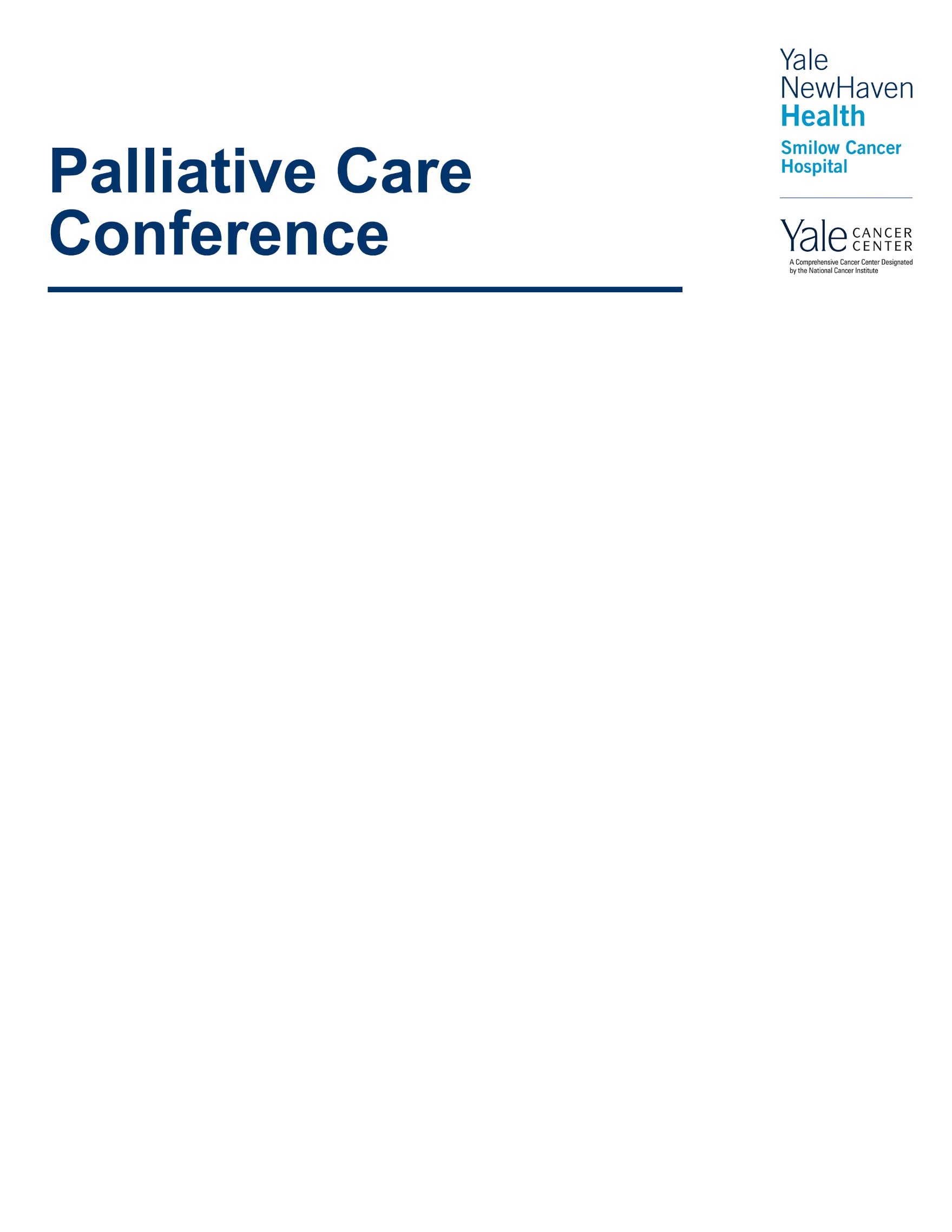 Tuesday, March 24th, 4:00 PM – 6:00 PMZOOM (Remote) Meeting Access Instructions belowJOURNAL CLUB PRESENTATION“Palliative Care Clinician Overestimation of Survival inAdvanced Cancer: Disparities and Association With End-of-Life Care “Presenter: Alex Mbewe MD, YNHH Hospice & Palliative Medicine Fellow
PALLIATIVE CASE CONFERENCE

“The Unexpected loss: When the healthy spouse dies.”Presenter: Dwain Fehon PsyD, Palliative Care Team MemberJoin Zoom Meeting via phone	1-203-432-9666		Meeting ID: 203 737 8867
Join Zoom Meeting via pc, https://zoom.us/j/2037378867	Meeting ID: 203 737 8867Please Contact Lisa.Arnel@yale.edu for more information